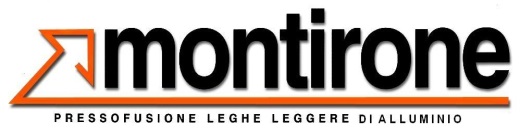 Quality PolicyMontirone s.r.l. declares that Quality is an integral part of his corporate strategy for: gradually increase its market sharecontinuously reduce the loss of profit due to Non Quality Costs continuously reduce the loss of profit due to: Inefficiency, Fault Repairs, etc.improve the Perceived Quality by its customers, understood as:a constant compliance with customer's drawings and specifications of the characteristics of the products made on their order;a respect of delivery times for which it is committed;a production continuity, even in cases of emergency; In carrying out its activities, Montirone s.r.l undertakes to improve the Perceived Quality by the other stakeholders, through: a compliance with laws, rules and regulations issued by the EU, States, Regions and Organizations for Standardization of the countries in which the company operates; a prevention of accidents, occupational diseases, stress induced by work environment on its employees, even in cases of emergency; a reduction of environmental impact, even in cases of emergency; a "win-win" relationship (strong cooperation) with its suppliers of out-sourcing products and processes; listening to requests and evaluating all the needs of the generic stakeholdersAs a tool to implement this Policy, Montirone s.r.l. chooses a Quality Management System, compliant with the international standard ISO9001:2015 and its future editions, assuming the following criteria as the main items:a design of QMS, starting from an analysis of the internal and external context in which the company operates, and an assessment of risks and opportunities presented by it a conscious collaboration by employees, through the dissemination of knowledge on Quality and their involvement through the delegation of parts of its authority a monitoring of QMS effectiveness a QMS review, where necessary to increase its effectiveness a raise quality standards, with the goal of achieving IATF 16949:2016.San Giovanni in Persiceto, September, 3, 2018Board Chiarman (BC)____________________________(Francesco Ponzellini)